СОВЕТ  ДЕПУТАТОВ ДОБРИНСКОГО МУНИЦИПАЛЬНОГО РАЙОНАЛипецкой области2-я сессия VI-го созываРЕШЕНИЕ22.10.2015г.                                   п.Добринка	                                    № 10-рсО внесении изменений в Положение«О бюджетном процессе в Добринском районе»Рассмотрев проект решения о внесении изменений в Положение «О бюджетном процессе в Добринском районе», представленный администрацией  Добринского муниципального района, руководствуясь ст.27 Устава Добринского муниципального района, учитывая решение постоянных комиссий по экономике, бюджету, муниципальной собственности и социальным вопросам и по правовым вопросам, местному самоуправлению и работе с депутатами, Совет депутатов Добринского муниципального районаРЕШИЛ:1.Принять изменения в Положение «О бюджетном процессе в Добринском районе» (прилагаются).2.Направить указанный нормативный правовой акт главе   Добринского муниципального района для подписания и официального опубликования.3.Настоящее решение вступает в силу со дня его официального опубликования.Заместитель председателя Совета депутатовДобринского муниципального района 	                    	    	             В.И.Юров          Приняты      решением Совета депутатов    Добринского муниципального района  от 22.10.2015г. № 10 -рсИЗМЕНЕНИЯв Положение «О бюджетном процессе в Добринском районе»              Статья 1 	Внести в Положение «О бюджетном процессе в Добринском районе», принятом решением Добринского районного Совета депутатов от 14 ноября 2007 года №434-рс (в редакции решений районного Совета депутатов Добринского района № 482-рс от 25.12.2007г.; № 18-рс от 24.04.2008г.; № 45-рс от 27.08.2008г.;  № 167-рс от 29.06.2009г.; № 209-рс от 24.11.2009г.; № 250-рс от 16.06.2010г.; № 261-рс от 13.10.2010г.; № 357-рс от 18.11.2011г.; № 414-рс от 17.08.2012г.;  № 483-рс от 24.07.2013г.; № 493-рс от 30.08.2013г.; № 35-рс от 18.02.2014г.; от 22.04.2014г. №56-рс; от 24.12.2014г. № 92-рс; от 22.07.2015 г. № 121-рс  (газета «Добринские вести» № 90 от 25.06.2009г., № 151 от 28.11.2009г., № 82-85 от 25.06.2010г., № 137 от 19.10.2010г., № 154 от 22.11.2011г.; № 105 от 09.09..; №91 от 27.07.2013г., №108 от 05.09.2013г., №23-25 от 20.02.2014г.;  №53 от 26.04.2014г.; №160 от 27.12.2014г.: № 91 от 28.07.2015 года) следующие  изменения:Дополнить статьей 41.1 следующего содержания:       «Статья 41.1. Долгосрочное бюджетное планирование»1.Долгосрочное бюджетное планирование осуществляется путем формирования бюджетного прогноза муниципального района на долгосрочный период. 2.Под бюджетным прогнозом на долгосрочный период понимается документ, содержащий показатели финансового обеспечения муниципальных программ на период их действия, иные показатели, характеризующие бюджеты (консолидированные бюджеты), а также содержащий основные подходы к формированию бюджетной политики на долгосрочный период.3.Бюджетный прогноз муниципального района на долгосрочный период разрабатывается каждые три года на шесть лет на основе прогноза социально-экономического развития муниципального района на соответствующий период.Бюджетный прогноз муниципального образования на долгосрочный период может быть изменен с учетом изменения прогноза социально-экономического развития муниципального района на соответствующий период и принятого решения о районном бюджете без продления периода его действия.4.Порядок разработки и утверждения, период действия, а также требования к составу и содержанию бюджетного прогноза муниципального района на долгосрочный период устанавливаются администрацией района в соответствии с требованиями бюджетного Кодекса Российской Федерации.5.Проект бюджетного прогноза (проект изменений бюджетного прогноза) муниципального района на долгосрочный период (за исключением показателей финансового обеспечения муниципальных программ) представляется в Совет депутатов Добринского муниципального района одновременно с проектом решения о районном бюджете.6.Бюджетный прогноз (изменения бюджетного прогноза) муниципального района на долгосрочный период утверждается (утверждаются) администрацией района в срок, не превышающий двух месяцев со дня официального опубликования решения о соответствующем бюджете. Статья 2          1.Приостановить действие пункта 3 статьи 40   Положения «О бюджетном процессе в Добринском районе» до 1 января 2016 года;         2. На период с 01.01.2016 года по 31.12.2016 года пункт 3 статьи 40 изложить в следующей редакции:«Проект бюджета муниципального района составляется и утверждается сроком на 1 год (на очередной финансовый год).»;3. Приостановить действие пунктов 5 и 6 статьи 41.1 Положения «О бюджетном процессе в Добринском районе» до 1 января 2016 года;         3. По тексту Положения «О бюджетном процессе в Добринском районе» приостановить действия слов «и плановый период» до 1 января 2016 года.   Статья 3 Настоящий нормативный правовой акт вступает в силу со дня его официального опубликования.ГлаваДобринского муниципального района                                      В.В. Тонких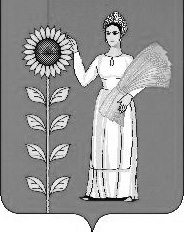 